ПРЕДСТАВЛЕНИЕот 14 июля 2017 года                                                                                                                   № 10В соответствии с пунктом 9 раздела I Порядка осуществления внутреннего муниципального финансового контроля в Белоярском районе, городском и сельских поселениях в границах Белоярского района, утвержденного постановлением администрации Белоярского района от 21 января 2014 года № 37 «Об утверждении Порядка осуществления внутреннего муниципального финансового контроля в Белоярском районе, городском и сельских поселениях в границах Белоярского района», пунктом 12 плана контрольной деятельности отдела внутреннего муниципального финансового контроля Комитета по финансам и налоговой политике администрации Белоярского района на 2017 год, утвержденного распоряжением Комитета по финансам и налоговой политике администрации Белоярского района от 22 декабря 2016 года № 28-р «Об утверждении плана контрольной деятельности отдела внутреннего муниципального финансового контроля Комитета по финансам и налоговой политике администрации Белоярского района на 2017 год» проведена проверка соблюдения законодательства Российской Федерации и иных нормативных правовых актов Российской Федерации о размещении заказов на поставки товаров, выполнение работ, оказание услуг для муниципальных нужд в Комитете по делам молодежи, физической культуре и спорту администрации Белоярского района (далее – Комитет делам молодежи, физической культуре и спорту), по результатам которого, выявлены следующие нарушения: 1. В большинстве случаях при заключении контрактов Комитетом по делам молодежи, физической культуре и спорту не указано, что цена контракта является твердой и определяется на весь срок исполнения контракта.Согласно части 2 статьи 34 Федерального закона от 05 апреля 2013 года № 44-ФЗ «О контрактной системе в сфере закупок товаров, работ, услуг для обеспечения государственных и муниципальных нужд» (далее – Закон от 05.04.2013 года № 44-ФЗ) при заключении контракта указывается, что цена контракта является твердой и определяется на весь срок исполнения контракта.2. В контрактах: № 1 от 30 марта 2016 года заключенном с ИП Гусельниковой Г.Г. на поставку тортов и сладких призов, № 2 от 01 апреля 2016 года заключенном с ИП Инагамжановым Т.И. на поставку цветочной продукции, № 8 от 10 октября 2016 года заключенном с ООО «Западная Сибирь» на поставку бумаги для офисной техники не указанно в полном объёме обязательное условие об ответственности заказчика и поставщика (подрядчика, исполнителя) за неисполнение или ненадлежащее исполнение обязательств, предусмотренных контрактом.Согласно части 4, 5, 6, 7, 8 статьи 34 Закона от 05.04.2013 года № 44-ФЗ в контракт включается обязательное условие об ответственности заказчика и поставщика (подрядчика, исполнителя) за неисполнение или ненадлежащее исполнение обязательств, предусмотренных контрактом в соответствии с Правилами определения размера штрафа, начисляемого в случае ненадлежащего исполнения заказчиком, поставщиком (подрядчиком, исполнителем) обязательств, предусмотренных контрактом (за исключением просрочки исполнения обязательств заказчиком, поставщиком (подрядчиком, исполнителем), и размера пени, начисляемой за каждый день просрочки исполнения поставщиком (подрядчиком, исполнителем) обязательства, предусмотренного контрактом утвержденные постановлением Правительства Российской Федерации от 25 ноября 2013 года № 1063 «Об утверждении Правил определения размера штрафа, начисляемого в случае ненадлежащего исполнения заказчиком, поставщиком (подрядчиком, исполнителем) обязательств, предусмотренных контрактом (за исключением просрочки исполнения обязательств заказчиком, поставщиком (подрядчиком, исполнителем), и размера пени, начисляемой за каждый день просрочки исполнения поставщиком (подрядчиком, исполнителем) обязательства, предусмотренного контрактом».3. В план-графике на 2016 год не в полном объеме указана информация о закупках, которые планируется осуществлять в соответствии с пунктом 4, части 1 статьи 93 Закона от 05.04.2013 года № 44-ФЗ. Согласно пункту 4 части 5 Особенностей размещения в единой информационной системе или до ввода в эксплуатацию указанной системы на официальном сайте Российской Федерации в информационно-телекоммуникационной сети «Интернет» для размещения информации о размещении заказов на поставки товаров, выполнение работ, оказание услуг планов-графиков размещения заказов на 2015 - 2016 годы утвержденных приказом Министерства экономического развития Российской Федерации и Федерального казначейства от 31 марта 2015 года № 182/7н «Об Особенностях размещения в единой информационной системе или до ввода в эксплуатацию указанной системы на официальном сайте Российской Федерации в информационно-телекоммуникационной сети «Интернет» для размещения информации о размещении заказов на поставки товаров, выполнение работ, оказание услуг планов-графиков размещения заказов на 2015 - 2016 годы», информация о закупках, которые планируется осуществлять в соответствии с пунктами 4, 5, 23; 26, 33, 42, 44 части 1 статьи 93 Закона от 05.04.2013 года № 44-ФЗ, указывается в столбцах 1, 9 и 13 формы планов-графиков одной строкой по каждому коду бюджетной классификации в размере годового объема денежных средств по каждому из перечисленных объектов закупки.Данное нарушение Закона от 05.04.2013 года № 44-ФЗ имеет признаки административного правонарушения, предусмотренного частью 1.4 статьи 7.30 Кодекса Российской Федерации об административных правонарушениях от 30 декабря 2001 года № 195-ФЗ, что влечет наложение административного штрафа на должностных лиц в размере пятнадцати тысяч рублей, на юридических лиц - пятидесяти тысяч рублей.С учетом изложенного и на основании пункта 64 раздела III Порядка осуществления внутреннего муниципального финансового контроля в Белоярском районе, городском и сельских поселениях в границах Белоярского района, утвержденного постановлением администрации Белоярского района от 21 января 2014 года № 37 «Об утверждении Порядка осуществления внутреннего муниципального финансового контроля в Белоярском районе, городском и сельских поселениях в границах Белоярского района», Комитету по делам молодежи, физической культуре и спорту предлагается следующее:- принять меры дисциплинарной ответственности к лицу ответственному за осуществление функций по размещению заказов на поставки товаров, работ, услуг для обеспечения государственных и муниципальных нужд;- своевременно и в полном объеме размещать в единой информационной системе в сфере закупок достоверную информацию в строгом соответствии с действующим законодательством Российской Федерации о контрактной системе в сфере закупок товаров, работ, услуг для обеспечения государственных и муниципальных нужд;- соблюдать требования законодательства Российской Федерации о контрактной системе в сфере закупок товаров, работ, услуг для обеспечения государственных и муниципальных нужд, к содержанию контрактов;- усилить внутренний финансовый контроль за соблюдением законодательства Российской Федерации и иных нормативных правовых актов Российской Федерации о размещении заказов на поставки товаров, выполнение работ, оказание услуг.О результатах рассмотрения настоящего представления и принятых мерах необходимо письменно проинформировать отдел внутреннего муниципального финансового контроля Комитета по финансам и налоговой политике администрации Белоярского района до 21 июля 2017 года с приложением подтверждающих документов.Начальник отдела внутреннего муниципального финансового контроля                                                            О.Н. Терновая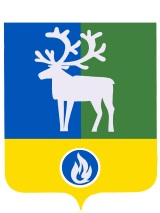 Белоярский район Ханты-Мансийский автономный округ – ЮграАДМИНИСТРАЦИЯ БЕЛОЯРСКОГО РАЙОНАКОМИТЕТ ПО ФИНАНСАМИ НАЛОГОВОЙ ПОЛИТИКЕПредседателю Комитета по делам молодежи, физической культуре и спорту администрации Белоярского районаА.В. МайбородаЦентральная ул., д. 9, г.Белоярский, Ханты-Мансийский автономный округ – Югра, Тюменская область, 628161Тел. 2-22-18, факс 2-30-21 Е-mail: komfin@admbel.ru ОКПО 05228831, ОГРН 1028601521541ИНН/КПП 8611003426/861101001Председателю Комитета по делам молодежи, физической культуре и спорту администрации Белоярского районаА.В. МайбородаПредседателю Комитета по делам молодежи, физической культуре и спорту администрации Белоярского районаА.В. Майборода